苍南县住房和城乡规划建设局行政许可标准（事项编码：010000100300253744244330327）浙江省民用建筑节能审查意见书核发办事指南苍南县住房和城乡规划建设局浙江省民用建筑节能审查意见书核发办事指南一、适用范围1、符合民用建筑节能审查申请条件的法人和其他组织2、新建、改建、扩建民用建筑项目，建设单位或者个人应当向县住房和城乡规划建设局申请办理民用建筑节能审查。二、事项审查类型前审后批（现场报送，快递送达）三、审批依据四、受理机关苍南县住房和城乡规划建设局五、决定机关苍南县住房和城乡规划建设局六、数量限制1、无数量限制。2、无许可期限限制。七、申请条件八、禁止性要求1、不符合民用建筑节能设计标准等相关强制性标准的；2、未按国家和省规定开展可再生能源建筑应用的；3、使用国家和省明令淘汰的建筑材料、用能产品和设备、工艺的；4、不符合国家和省相关节能规定的。九、申请材料目录纸质申请材料采用A4纸，手写材料应当字迹工整、清晰，复印件申请人均应签名、复印清晰、大小与原件相符。表1申请材料目录十、申请接收现场受理：龙港镇行政审批中心二楼投资项目审批综合窗口电话：0577-68621022十一、办理基本流程本事项窗口办理流程如下：1.申请。申请人到行政审批服务中心二楼综合窗口提出申请，提交申请材料。2.受理。窗口人员核验申请材料，对并材料齐全、符合规定格式的当场出具《受理回执》。材料不全和不符合申请条件的，当场退回并出具《一次性补正告知书》或《不予受理通知书》。3.审查及取证。审查合格即刻领证。十二、办结时限1、受理时限：申请材料齐全且符合法定形式的，予以受理。2、承诺办理时限：即办。十三、收费依据及标准审批不收费。十四、结果送达申请人可自主选择取件或邮寄送达十五、行政相对人权力和义务（一）行政相对人权利申请人依法享有知情权、陈述权、申辩权，有权依法申请行政复议或者提起行政诉讼；其合法权益因行政机关违法实施行政行为受到损害的，有权依法要求赔偿。详见最新《中华人民共和国行政许可法》及《中华人民共和国行政复议法》（二）行政相对人义务1、保证所提供材料的真实性和准确性；2、及时补送行政审查机构依法要求补正的材料。十六、咨询途径1、窗口咨询：龙港镇行政审批服务中心二楼投资项目审批综合窗口2、电话咨询：0577-68621022十七、监督投诉渠道1、申请人可通过电话、网上、行政审批服务中心督查科等方式进行投诉。电话投诉：0577-68621006     2、申请人对本行政许可事项的办理结果有异议，可依法申请行政复议或提起行政诉讼。十八、办公地址和时间办公地址：龙港镇行政审批中心二楼住建窗口  电话：0577-68621006    办公时间：上午8:30~11:30，下午14:00~17:00             上午8:30~11:30，下午14:30~17:30（夏令时间）附件1：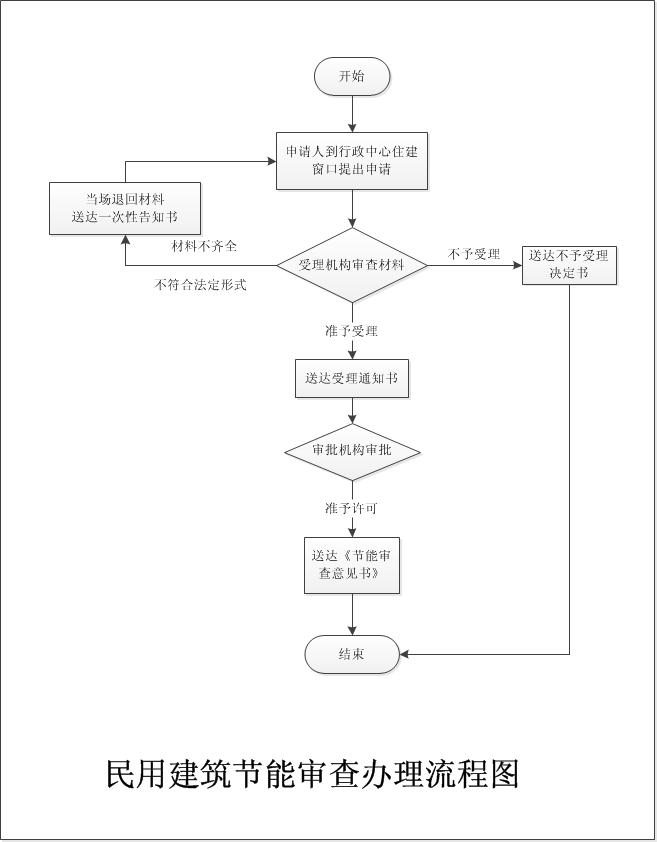 附件2：苍南县民用建筑节能申请表 苍南县住建局制表苍南县民用建筑节能申请表（示范）苍南县住建局制表附件3：常见错误示例：节能登记表指标数据的填写和节能专项说明指标并不一致，望业主在设计单位的指导下认真填写。节能审查的建筑面积发须与发改局立项的建筑面积一致，不得支解。附件4：常见问题解答：1、问：是否可以委托他人办理?答：可以，授权委托2、问：基准规模是多少？答：新建居住建筑基准规模为五万平方米，新建公共建筑基准规模为一万平方米(一)总建筑面积三万平方米以上的新建公共建筑和总建筑面积十五万平方米以上的新建居住建筑，应当编制节能评估报告书;(二)总建筑面积一万平方米以上不足三万平方米的新建公共建筑和总建筑面积五万平方米以上不足十五万平方米的新建居住建筑，应当编制节能评估报告表;(三)总建筑面积不足一万平方米的新建公共建筑和总建筑面积不足五万平方米的新建居住建筑，应当填写节能登记表。问：建筑节能基准规模建筑面积是否有包含地下室面积？答：建筑面积有包含地下室建筑面积。01设立依据《中华人民共和国节约能源法》第15条设立依据《浙江省实施<中华人民共和国节约能源法>办法》第16条、第18条设立依据《浙江省绿色建筑条例》第14条必要条件1.满足下列全部条件的，予以许可：（1）已通过民用建筑节能评估机构评估合格；（2）符合民用建筑节能设计标准等相关强制性标准；（3）按国家和省规定标准开展可再生能源建筑应用；（4）没使用国家和省明令淘汰的建筑材料、用能产品和设备、工艺；（5）符合国家和省有关节能规定。1.满足下列全部条件的，予以许可：（1）已通过民用建筑节能评估机构评估合格；（2）符合民用建筑节能设计标准等相关强制性标准；（3）按国家和省规定标准开展可再生能源建筑应用；（4）没使用国家和省明令淘汰的建筑材料、用能产品和设备、工艺；（5）符合国家和省有关节能规定。目录事项1符合国家法律、规定2符合相关技术规范、标准材料名称要求原件（份/套）复印件
（份/套）纸质/电子版是否必要，何种情况需提供1. 民用建筑节能审查申请表需加盖设计单位、建设单位公章10 纸质 必要2.企业法人营业执照（机构代码证）、授权委托书及经办人身份证复印件提交复印件加盖单位公章，身份证复印件验正本0各1纸质 必要3. 项目立项文件复印件加盖单位公章01纸质必要4.民用建筑节能登记表原件1 0纸质 非必要（基准规模以下须提供）5. 节能评估报告表或节能评估报告书           原件1 0纸质 非必要（基准规模以上须提供）6. 建设工程施工图（设计方案）节能专项说明原件10纸质 非必要（基准规模以下）注：新建民用建筑项目节能评估和审查应当包括绿色建筑技术要求。节能评估按照建筑面积实行分类管理：(一)总建筑面积三万平方米以上的新建公共建筑和总建筑面积十五万平方米以上的新建居住建筑，应当编制节能评估报告书;(二)总建筑面积一万平方米以上不足三万平方米的新建公共建筑和总建筑面积五万平方米以上不足十五万平方米的新建居住建筑，应当编制节能评估报告表;(三)总建筑面积不足一万平方米的新建公共建筑和总建筑面积不足五万平方米的新建居住建筑，应当填写节能登记表。注：新建民用建筑项目节能评估和审查应当包括绿色建筑技术要求。节能评估按照建筑面积实行分类管理：(一)总建筑面积三万平方米以上的新建公共建筑和总建筑面积十五万平方米以上的新建居住建筑，应当编制节能评估报告书;(二)总建筑面积一万平方米以上不足三万平方米的新建公共建筑和总建筑面积五万平方米以上不足十五万平方米的新建居住建筑，应当编制节能评估报告表;(三)总建筑面积不足一万平方米的新建公共建筑和总建筑面积不足五万平方米的新建居住建筑，应当填写节能登记表。注：新建民用建筑项目节能评估和审查应当包括绿色建筑技术要求。节能评估按照建筑面积实行分类管理：(一)总建筑面积三万平方米以上的新建公共建筑和总建筑面积十五万平方米以上的新建居住建筑，应当编制节能评估报告书;(二)总建筑面积一万平方米以上不足三万平方米的新建公共建筑和总建筑面积五万平方米以上不足十五万平方米的新建居住建筑，应当编制节能评估报告表;(三)总建筑面积不足一万平方米的新建公共建筑和总建筑面积不足五万平方米的新建居住建筑，应当填写节能登记表。注：新建民用建筑项目节能评估和审查应当包括绿色建筑技术要求。节能评估按照建筑面积实行分类管理：(一)总建筑面积三万平方米以上的新建公共建筑和总建筑面积十五万平方米以上的新建居住建筑，应当编制节能评估报告书;(二)总建筑面积一万平方米以上不足三万平方米的新建公共建筑和总建筑面积五万平方米以上不足十五万平方米的新建居住建筑，应当编制节能评估报告表;(三)总建筑面积不足一万平方米的新建公共建筑和总建筑面积不足五万平方米的新建居住建筑，应当填写节能登记表。注：新建民用建筑项目节能评估和审查应当包括绿色建筑技术要求。节能评估按照建筑面积实行分类管理：(一)总建筑面积三万平方米以上的新建公共建筑和总建筑面积十五万平方米以上的新建居住建筑，应当编制节能评估报告书;(二)总建筑面积一万平方米以上不足三万平方米的新建公共建筑和总建筑面积五万平方米以上不足十五万平方米的新建居住建筑，应当编制节能评估报告表;(三)总建筑面积不足一万平方米的新建公共建筑和总建筑面积不足五万平方米的新建居住建筑，应当填写节能登记表。注：新建民用建筑项目节能评估和审查应当包括绿色建筑技术要求。节能评估按照建筑面积实行分类管理：(一)总建筑面积三万平方米以上的新建公共建筑和总建筑面积十五万平方米以上的新建居住建筑，应当编制节能评估报告书;(二)总建筑面积一万平方米以上不足三万平方米的新建公共建筑和总建筑面积五万平方米以上不足十五万平方米的新建居住建筑，应当编制节能评估报告表;(三)总建筑面积不足一万平方米的新建公共建筑和总建筑面积不足五万平方米的新建居住建筑，应当填写节能登记表。基  本  情  况基  本  情  况基  本  情  况基  本  情  况基  本  情  况基  本  情  况基  本  情  况工程名称工程名称工程地点工程地点申 请 人申 请 人联系电话申请情况第  次申请审查建设单位建设单位联 系 人建设单位建设单位联系电话设计单位设计单位项目负责人设计单位设计单位联系电话立项文号立项文号资金来源项目性质□新建□扩建□改建建筑类别建筑类别□公共建筑  □居住建筑  □公共+居住建筑□公共建筑  □居住建筑  □公共+居住建筑□公共建筑  □居住建筑  □公共+居住建筑□公共建筑  □居住建筑  □公共+居住建筑□公共建筑  □居住建筑  □公共+居住建筑层    数层    数总：    层（其中地上：    层 地下：    层）总：    层（其中地上：    层 地下：    层）总：    层（其中地上：    层 地下：    层）总：    层（其中地上：    层 地下：    层）总：    层（其中地上：    层 地下：    层）用地面积用地面积        ㎡建筑面积总：    ㎡（其中地上：    ㎡ 地下：    ㎡）总：    ㎡（其中地上：    ㎡ 地下：    ㎡）总：    ㎡（其中地上：    ㎡ 地下：    ㎡）申请材料申请材料□申请表；□法人代码证书；□项目立项核准或备案文件；□施工图(设计方案)的节能设计专项说明；□民用建筑节能登记表、评估报告表或评估报告书□申请表；□法人代码证书；□项目立项核准或备案文件；□施工图(设计方案)的节能设计专项说明；□民用建筑节能登记表、评估报告表或评估报告书□申请表；□法人代码证书；□项目立项核准或备案文件；□施工图(设计方案)的节能设计专项说明；□民用建筑节能登记表、评估报告表或评估报告书□申请表；□法人代码证书；□项目立项核准或备案文件；□施工图(设计方案)的节能设计专项说明；□民用建筑节能登记表、评估报告表或评估报告书□申请表；□法人代码证书；□项目立项核准或备案文件；□施工图(设计方案)的节能设计专项说明；□民用建筑节能登记表、评估报告表或评估报告书建设单位承   诺所报建筑设计方案中的节能技术措施，经我单位确认同意。在后续设计及建设中，我们承诺严格根据审批确认的节能措施执行，不擅自变更。若有变更，我们承担相应的法律责任。                                         建设单位： （盖章）                                        年    月    日所报建筑设计方案中的节能技术措施，经我单位确认同意。在后续设计及建设中，我们承诺严格根据审批确认的节能措施执行，不擅自变更。若有变更，我们承担相应的法律责任。                                         建设单位： （盖章）                                        年    月    日所报建筑设计方案中的节能技术措施，经我单位确认同意。在后续设计及建设中，我们承诺严格根据审批确认的节能措施执行，不擅自变更。若有变更，我们承担相应的法律责任。                                         建设单位： （盖章）                                        年    月    日所报建筑设计方案中的节能技术措施，经我单位确认同意。在后续设计及建设中，我们承诺严格根据审批确认的节能措施执行，不擅自变更。若有变更，我们承担相应的法律责任。                                         建设单位： （盖章）                                        年    月    日所报建筑设计方案中的节能技术措施，经我单位确认同意。在后续设计及建设中，我们承诺严格根据审批确认的节能措施执行，不擅自变更。若有变更，我们承担相应的法律责任。                                         建设单位： （盖章）                                        年    月    日所报建筑设计方案中的节能技术措施，经我单位确认同意。在后续设计及建设中，我们承诺严格根据审批确认的节能措施执行，不擅自变更。若有变更，我们承担相应的法律责任。                                         建设单位： （盖章）                                        年    月    日设计单位 承   诺所报建筑设计方案经自评，符合我省现行建筑节能相关政策法规及设计标准要求。我们承诺送审纸质文件和电子文件内容真实、准确。若有错误，我们承担相应的法律责任。  设计单位： （盖章）                                        年    月    日所报建筑设计方案经自评，符合我省现行建筑节能相关政策法规及设计标准要求。我们承诺送审纸质文件和电子文件内容真实、准确。若有错误，我们承担相应的法律责任。  设计单位： （盖章）                                        年    月    日所报建筑设计方案经自评，符合我省现行建筑节能相关政策法规及设计标准要求。我们承诺送审纸质文件和电子文件内容真实、准确。若有错误，我们承担相应的法律责任。  设计单位： （盖章）                                        年    月    日所报建筑设计方案经自评，符合我省现行建筑节能相关政策法规及设计标准要求。我们承诺送审纸质文件和电子文件内容真实、准确。若有错误，我们承担相应的法律责任。  设计单位： （盖章）                                        年    月    日所报建筑设计方案经自评，符合我省现行建筑节能相关政策法规及设计标准要求。我们承诺送审纸质文件和电子文件内容真实、准确。若有错误，我们承担相应的法律责任。  设计单位： （盖章）                                        年    月    日所报建筑设计方案经自评，符合我省现行建筑节能相关政策法规及设计标准要求。我们承诺送审纸质文件和电子文件内容真实、准确。若有错误，我们承担相应的法律责任。  设计单位： （盖章）                                        年    月    日建  筑  节  能  审  查  情  况建  筑  节  能  审  查  情  况经  办  人 意  见签    名：年   月   日科   室   意   见    签    名：                                       年   月   日局  领  导  意  见    签    名：                                       年   月   日基  本  情  况基  本  情  况基  本  情  况基  本  情  况基  本  情  况基  本  情  况基  本  情  况工程名称工程名称XX工程（必填）XX工程（必填）XX工程（必填）XX工程（必填）XX工程（必填）工程地点工程地点                           X区X街道X（必填）                            X区X街道X（必填）                            X区X街道X（必填）                            X区X街道X（必填）                            X区X街道X（必填） 申 请 人申 请 人张某（必填）联系电话123456789申请情况第  次申请审查建设单位建设单位XX单位（必填）XX单位（必填）XX单位（必填）联 系 人张某（必填）建设单位建设单位XX单位（必填）XX单位（必填）XX单位（必填）联系电话123456789设计单位设计单位XX单位（必填）XX单位（必填）XX单位（必填）项目负责人王某（必填）设计单位设计单位XX单位（必填）XX单位（必填）XX单位（必填）联系电话123456789立项文号立项文号（必填）资金来源（必填）项目性质□新建□扩建□改建建筑类别建筑类别□公共建筑  □居住建筑  √公共+居住建筑□公共建筑  □居住建筑  √公共+居住建筑□公共建筑  □居住建筑  √公共+居住建筑□公共建筑  □居住建筑  √公共+居住建筑□公共建筑  □居住建筑  √公共+居住建筑层    数层    数总：（必填） 层（其中地上：（必填）层 地下：（必填）层）总：（必填） 层（其中地上：（必填）层 地下：（必填）层）总：（必填） 层（其中地上：（必填）层 地下：（必填）层）总：（必填） 层（其中地上：（必填）层 地下：（必填）层）总：（必填） 层（其中地上：（必填）层 地下：（必填）层）用地面积用地面积 （必填） ㎡建筑面积总：（必填）㎡（其中地上：（必填）㎡ 地下：    ㎡）总：（必填）㎡（其中地上：（必填）㎡ 地下：    ㎡）总：（必填）㎡（其中地上：（必填）㎡ 地下：    ㎡）申请材料申请材料√申请表；√法人代码证书；√项目立项核准或备案文件；√施工图（设计方案）的节能设计专项说明；√民用建筑节能登记表、评估报告表或评估报告书√申请表；√法人代码证书；√项目立项核准或备案文件；√施工图（设计方案）的节能设计专项说明；√民用建筑节能登记表、评估报告表或评估报告书√申请表；√法人代码证书；√项目立项核准或备案文件；√施工图（设计方案）的节能设计专项说明；√民用建筑节能登记表、评估报告表或评估报告书√申请表；√法人代码证书；√项目立项核准或备案文件；√施工图（设计方案）的节能设计专项说明；√民用建筑节能登记表、评估报告表或评估报告书√申请表；√法人代码证书；√项目立项核准或备案文件；√施工图（设计方案）的节能设计专项说明；√民用建筑节能登记表、评估报告表或评估报告书建设单位承   诺所报建筑设计方案中的节能技术措施，经我单位确认同意。在后续设计及建设中，我们承诺严格根据审批确认的节能措施执行，不擅自变更。若有变更，我们承担相应的法律责任。                                         建设单位：（盖公章）                                        年    月    日所报建筑设计方案中的节能技术措施，经我单位确认同意。在后续设计及建设中，我们承诺严格根据审批确认的节能措施执行，不擅自变更。若有变更，我们承担相应的法律责任。                                         建设单位：（盖公章）                                        年    月    日所报建筑设计方案中的节能技术措施，经我单位确认同意。在后续设计及建设中，我们承诺严格根据审批确认的节能措施执行，不擅自变更。若有变更，我们承担相应的法律责任。                                         建设单位：（盖公章）                                        年    月    日所报建筑设计方案中的节能技术措施，经我单位确认同意。在后续设计及建设中，我们承诺严格根据审批确认的节能措施执行，不擅自变更。若有变更，我们承担相应的法律责任。                                         建设单位：（盖公章）                                        年    月    日所报建筑设计方案中的节能技术措施，经我单位确认同意。在后续设计及建设中，我们承诺严格根据审批确认的节能措施执行，不擅自变更。若有变更，我们承担相应的法律责任。                                         建设单位：（盖公章）                                        年    月    日所报建筑设计方案中的节能技术措施，经我单位确认同意。在后续设计及建设中，我们承诺严格根据审批确认的节能措施执行，不擅自变更。若有变更，我们承担相应的法律责任。                                         建设单位：（盖公章）                                        年    月    日设计单位 承   诺所报建筑设计方案经自评，符合我省现行建筑节能相关政策法规及设计标准要求。我们承诺送审纸质文件和电子文件内容真实、准确。若有错误，我们承担相应的法律责任。  设计单位：（盖公章）                                        年    月    日所报建筑设计方案经自评，符合我省现行建筑节能相关政策法规及设计标准要求。我们承诺送审纸质文件和电子文件内容真实、准确。若有错误，我们承担相应的法律责任。  设计单位：（盖公章）                                        年    月    日所报建筑设计方案经自评，符合我省现行建筑节能相关政策法规及设计标准要求。我们承诺送审纸质文件和电子文件内容真实、准确。若有错误，我们承担相应的法律责任。  设计单位：（盖公章）                                        年    月    日所报建筑设计方案经自评，符合我省现行建筑节能相关政策法规及设计标准要求。我们承诺送审纸质文件和电子文件内容真实、准确。若有错误，我们承担相应的法律责任。  设计单位：（盖公章）                                        年    月    日所报建筑设计方案经自评，符合我省现行建筑节能相关政策法规及设计标准要求。我们承诺送审纸质文件和电子文件内容真实、准确。若有错误，我们承担相应的法律责任。  设计单位：（盖公章）                                        年    月    日所报建筑设计方案经自评，符合我省现行建筑节能相关政策法规及设计标准要求。我们承诺送审纸质文件和电子文件内容真实、准确。若有错误，我们承担相应的法律责任。  设计单位：（盖公章）                                        年    月    日建  筑  节  能  审  查  情  况建  筑  节  能  审  查  情  况经  办  人 意  见签    名：年   月   日科   室   意   见    签    名：                                       年   月   日局  领  导  意  见    签    名：                                       年   月   日